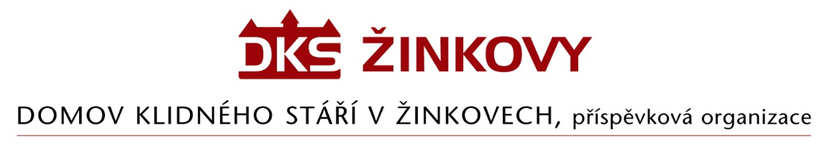 ObjednávkaOdběratel:                                                                                  Dodavatel:Domov klidného stáří v Žinkovech                                         NAM system, a.s.Žinkovy 89                                                                                 U Pošty 1163/13335 54 Žinkovy                                                                           735 64 Havířov – Prostřední SucháIČ: 49180312                                                                              IČ: 25862731  	  	                                                                           	  	                                                                                                                                                                                                                                                            Objednáváme u Vaší firmy :  komunikační tísňový systém HelpLivi –  instalace v objektech DKS Žinkovy, Žinkovy 89, 335 54,  dle cenové nabídky, která činí:                                                   Cena celkem bez DPH 21%……339.543,- Kč                                                                                   DPH 21%…….71.304,03 Kč                                                    Cena celkem vč. DPH 21%…….410.847,03 Kč  V Žinkovech   3.5.2023 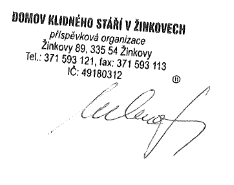 